Antrag auf MitgliedschaftIch beantrage die Mitgliedschaft in der EurasierZucht-Vereinigung e.V., Sitz in Ansbach. Der jährliche Beitrag nach EZV-Gebührenordnung* wird zum 15. Februar des Jahres per SEPA-Lastschriftverfahren eingezogen. Folgende Angaben sind für die Durchführung des Mitgliedschaftsverhältnisses erforderlich.. . .Einwilligung in die Veröffentlichung von PersonenbildnissenIch willige ein, dass Fotos und Videos von meiner Person bei Eurasier- Spaziergänge, andere Veranstaltungen und zur Präsentation der Rasse bei Eurasier-Schauen angefertigt und in folgenden Medien veröffentlicht werden dürfen:		Homepage des Vereins		Facebook-Seite des Vereins		regionale Presseerzeugnisse (z.B. Musterstädter Anzeiger, Musterstadt Aktuell)Ich bin darauf hingewiesen worden, dass die Fotos und Videos mit meiner Person bei der Veröffentlichung im Internet oder in sozialen Netzwerken weltweit abrufbar sind. Eine Weiterverwendung und/oder Veränderung durch Dritte kann hierbei nicht ausgeschlossen werden. Soweit die Einwilligung nicht widerrufen wird, gilt sie zeitlich unbeschränkt. Die Einwilligung kann mit Wirkung für die Zukunft widerrufen werden. Der Widerruf der Einwilligung muss in Textform (Brief oder per Mail) gegenüber dem Verein erfolgen. Eine vollständige Löschung der veröffentlichten Fotos und Videoaufzeichnungen im Internet kann durch die EurasierZucht-Vereinigung e.V. nicht sichergestellt werden, da z.B. andere Internetseiten die Fotos und Videos kopiert oder verändert haben könnten. Die EurasierZucht-Vereinigung e.V. kann nicht haftbar gemacht werden für Art und Form der Nutzung durch Dritte wie z. B. für das Herunterladen von Fotos und Videos und deren anschließender Nutzung und Veränderung. Ich wurde ferner darauf hingewiesen, dass trotz meines Widerrufs Fotos und Videos von meiner Person im Rahmen der Teilnahme an öffentlichen Veranstaltungen des Vereins gefertigt und im Rahmen der Öffentlichkeitsarbeit veröffentlicht werden dürfen.Bei Minderjährigen bzw. Geschäftsunfähigen: Bei Minderjährigen, die das 14. Lebensjahr vollendet haben, ist neben der Einwilligung des Minderjährigen auch die Einwilligung des/der gesetzlichen Vertreter erforderlich.Ich/Wir habe/haben die Einwilligungserklärung zur Veröffentlichung der Personenbilder und Videoaufzeichnungen zur Kenntnis genommen und bin/sind mit der Veröffentlichung einverstanden. Der Widerruf ist zu richten an: EurasierZucht-Vereinigung e.V., Schillerstr. 15 ,  91586 Lichtenauvorstand@der-eurasier.deS E P A- LastschriftmandatAntrag bitte senden an: 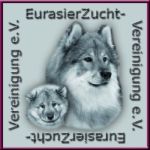 EurasierZucht-Vereinigung e.V.
Manfred Memmert 
Schillerstr. 15 · 
91586 LichtenauPflichtangaben:Pflichtangaben:Pflichtangaben:Pflichtangaben:Pflichtangaben:Pflichtangaben:Pflichtangaben:Pflichtangaben:Pflichtangaben:Pflichtangaben:Pflichtangaben:Pflichtangaben:Pflichtangaben:Geschlecht:Geschlecht:Geschlecht:Geschlecht: männlich  männlich  männlich  weiblichandereandereName:Vorname:Vorname:(Straße)(Straße)(Straße)(Straße)(Straße)(Straße)(Haus-Nr.)(PLZ)(PLZ)(Ort)(Ort)(Ort)(Ort)Geburtsdatum) (TT.MM.JJJJ)Geburtsdatum) (TT.MM.JJJJ)Geburtsdatum) (TT.MM.JJJJ)Geburtsdatum) (TT.MM.JJJJ)Geburtsdatum) (TT.MM.JJJJ)(Beruf)(Beruf)(Beruf)(Beruf)(Beruf)(Beruf) Mit meiner Unterschrift erkenne ich die Satzung und Ordnungen des Vereins in der jeweils gültigen Fassung an Mit meiner Unterschrift erkenne ich die Satzung und Ordnungen des Vereins in der jeweils gültigen Fassung an Mit meiner Unterschrift erkenne ich die Satzung und Ordnungen des Vereins in der jeweils gültigen Fassung an Mit meiner Unterschrift erkenne ich die Satzung und Ordnungen des Vereins in der jeweils gültigen Fassung an Mit meiner Unterschrift erkenne ich die Satzung und Ordnungen des Vereins in der jeweils gültigen Fassung an Mit meiner Unterschrift erkenne ich die Satzung und Ordnungen des Vereins in der jeweils gültigen Fassung an Mit meiner Unterschrift erkenne ich die Satzung und Ordnungen des Vereins in der jeweils gültigen Fassung an Mit meiner Unterschrift erkenne ich die Satzung und Ordnungen des Vereins in der jeweils gültigen Fassung an Mit meiner Unterschrift erkenne ich die Satzung und Ordnungen des Vereins in der jeweils gültigen Fassung an Mit meiner Unterschrift erkenne ich die Satzung und Ordnungen des Vereins in der jeweils gültigen Fassung an Mit meiner Unterschrift erkenne ich die Satzung und Ordnungen des Vereins in der jeweils gültigen Fassung an Mit meiner Unterschrift erkenne ich die Satzung und Ordnungen des Vereins in der jeweils gültigen Fassung an Mit meiner Unterschrift erkenne ich die Satzung und Ordnungen des Vereins in der jeweils gültigen Fassung an Die umseitig abgedruckten Informationspflichten gemäß Artikel 13 und 14 DSGVO habe ich gelesen und zur Kenntnis genommen Die umseitig abgedruckten Informationspflichten gemäß Artikel 13 und 14 DSGVO habe ich gelesen und zur Kenntnis genommen Die umseitig abgedruckten Informationspflichten gemäß Artikel 13 und 14 DSGVO habe ich gelesen und zur Kenntnis genommen Die umseitig abgedruckten Informationspflichten gemäß Artikel 13 und 14 DSGVO habe ich gelesen und zur Kenntnis genommen Die umseitig abgedruckten Informationspflichten gemäß Artikel 13 und 14 DSGVO habe ich gelesen und zur Kenntnis genommen Die umseitig abgedruckten Informationspflichten gemäß Artikel 13 und 14 DSGVO habe ich gelesen und zur Kenntnis genommen Die umseitig abgedruckten Informationspflichten gemäß Artikel 13 und 14 DSGVO habe ich gelesen und zur Kenntnis genommen Die umseitig abgedruckten Informationspflichten gemäß Artikel 13 und 14 DSGVO habe ich gelesen und zur Kenntnis genommen Die umseitig abgedruckten Informationspflichten gemäß Artikel 13 und 14 DSGVO habe ich gelesen und zur Kenntnis genommen Die umseitig abgedruckten Informationspflichten gemäß Artikel 13 und 14 DSGVO habe ich gelesen und zur Kenntnis genommen Die umseitig abgedruckten Informationspflichten gemäß Artikel 13 und 14 DSGVO habe ich gelesen und zur Kenntnis genommen Die umseitig abgedruckten Informationspflichten gemäß Artikel 13 und 14 DSGVO habe ich gelesen und zur Kenntnis genommen Die umseitig abgedruckten Informationspflichten gemäß Artikel 13 und 14 DSGVO habe ich gelesen und zur Kenntnis genommen     ,              ,              ,              ,         Ort, DatumOrt, DatumOrt, DatumOrt, DatumUnterschriftUnterschriftUnterschriftUnterschriftUnterschriftUnterschriftUnterschriftUnterschrift  ,    ,    ,    ,  Ort, DatumOrt, DatumOrt, DatumOrt, DatumUnterschriften der gesetzlichen Vertreter bei Minderjährigen bzw. Geschäftsunfähigen Unterschriften der gesetzlichen Vertreter bei Minderjährigen bzw. Geschäftsunfähigen Unterschriften der gesetzlichen Vertreter bei Minderjährigen bzw. Geschäftsunfähigen Unterschriften der gesetzlichen Vertreter bei Minderjährigen bzw. Geschäftsunfähigen Unterschriften der gesetzlichen Vertreter bei Minderjährigen bzw. Geschäftsunfähigen Unterschriften der gesetzlichen Vertreter bei Minderjährigen bzw. Geschäftsunfähigen Unterschriften der gesetzlichen Vertreter bei Minderjährigen bzw. Geschäftsunfähigen Unterschriften der gesetzlichen Vertreter bei Minderjährigen bzw. Geschäftsunfähigen Angaben zu meinem Eurasier (ggf. Zusatzblatt benutzen)Angaben zu meinem Eurasier (ggf. Zusatzblatt benutzen)Angaben zu meinem Eurasier (ggf. Zusatzblatt benutzen)Angaben zu meinem Eurasier (ggf. Zusatzblatt benutzen)Angaben zu meinem Eurasier (ggf. Zusatzblatt benutzen)Name:Wurftag:Transponder Nr.: Geschlecht:R   H Farbe:      Farbe:      Züchter:      Freiwillige Angaben:Freiwillige Angaben:FestnetzMobilMobilMobilMobilE-Mail-AdresseTelefonnummerTelefonnummerTelefonnummerTelefonnummerTelefonnummerIch bin damit einverstanden, dass die vorgenannten Kontaktdaten zu Vereinszwecken durch den Verein genutzt und hierfür auch an andere Mitglieder des Vereins (z.B. zur Bildung von Fahrgemeinschaften) weitergegeben werden dürfen. Mir ist bekannt, dass die Einwilligung in die Datenverarbeitung der vorbenannten Angaben freiwillig erfolgt und jederzeit durch mich ganz oder teilweise mit Wirkung für die Zukunft widerrufen werden kann.Ich bin damit einverstanden, dass die vorgenannten Kontaktdaten zu Vereinszwecken durch den Verein genutzt und hierfür auch an andere Mitglieder des Vereins (z.B. zur Bildung von Fahrgemeinschaften) weitergegeben werden dürfen. Mir ist bekannt, dass die Einwilligung in die Datenverarbeitung der vorbenannten Angaben freiwillig erfolgt und jederzeit durch mich ganz oder teilweise mit Wirkung für die Zukunft widerrufen werden kann.Ich bin damit einverstanden, dass die vorgenannten Kontaktdaten zu Vereinszwecken durch den Verein genutzt und hierfür auch an andere Mitglieder des Vereins (z.B. zur Bildung von Fahrgemeinschaften) weitergegeben werden dürfen. Mir ist bekannt, dass die Einwilligung in die Datenverarbeitung der vorbenannten Angaben freiwillig erfolgt und jederzeit durch mich ganz oder teilweise mit Wirkung für die Zukunft widerrufen werden kann.Ich bin damit einverstanden, dass die vorgenannten Kontaktdaten zu Vereinszwecken durch den Verein genutzt und hierfür auch an andere Mitglieder des Vereins (z.B. zur Bildung von Fahrgemeinschaften) weitergegeben werden dürfen. Mir ist bekannt, dass die Einwilligung in die Datenverarbeitung der vorbenannten Angaben freiwillig erfolgt und jederzeit durch mich ganz oder teilweise mit Wirkung für die Zukunft widerrufen werden kann.Ich bin damit einverstanden, dass die vorgenannten Kontaktdaten zu Vereinszwecken durch den Verein genutzt und hierfür auch an andere Mitglieder des Vereins (z.B. zur Bildung von Fahrgemeinschaften) weitergegeben werden dürfen. Mir ist bekannt, dass die Einwilligung in die Datenverarbeitung der vorbenannten Angaben freiwillig erfolgt und jederzeit durch mich ganz oder teilweise mit Wirkung für die Zukunft widerrufen werden kann.Ich bin damit einverstanden, dass die vorgenannten Kontaktdaten zu Vereinszwecken durch den Verein genutzt und hierfür auch an andere Mitglieder des Vereins (z.B. zur Bildung von Fahrgemeinschaften) weitergegeben werden dürfen. Mir ist bekannt, dass die Einwilligung in die Datenverarbeitung der vorbenannten Angaben freiwillig erfolgt und jederzeit durch mich ganz oder teilweise mit Wirkung für die Zukunft widerrufen werden kann.  ,    ,  Ort, DatumOrt, DatumUnterschriften der gesetzlichen Vertreter bei Minderjährigen bzw. GeschäftsunfähigenUnterschriften der gesetzlichen Vertreter bei Minderjährigen bzw. GeschäftsunfähigenUnterschriften der gesetzlichen Vertreter bei Minderjährigen bzw. Geschäftsunfähigen  ,  Ort, DatumUnterschriftVor- und Nachname/n des/der gesetzlichen Vertreter/s:Datum und Unterschrift des/der gesetzlichen Vertreter/s  ,  Datum und UnterschriftName des ZahlungsempfängersName des ZahlungsempfängersName des ZahlungsempfängersEurasierZucht-Vereinigung e.V.EurasierZucht-Vereinigung e.V.EurasierZucht-Vereinigung e.V.Anschrift des ZahlungsempfängersAnschrift des ZahlungsempfängersAnschrift des ZahlungsempfängersSchillerstr. 15Schillerstr. 15Schillerstr. 15Postleitzahl und OrtLandLand91586 LichtenauDeutschlandDeutschlandGläubiger-ldentifikationsnummerGläubiger-ldentifikationsnummerGläubiger-ldentifikationsnummerDE54ZZZ00000429774DE54ZZZ00000429774DE54ZZZ00000429774Mandatsreferenznummer (wird vom Verein eingetragen)Mandatsreferenznummer (wird vom Verein eingetragen)Mandatsreferenznummer (wird vom Verein eingetragen)lch ermächtige / Wir ermächtigen (A) den Zahlungsempfänger EurasierZucht-Vereinigung e.V. Zahlungen von meinem / unserem Konto mittels Lastschrift einzuziehen. Zugleich (B) weise ich mein / weisen wir unser Kreditinstitut an, die vom Zahlungsempfänger EurasierZucht-Vereinigung e.V, auf mein / unser Konto gezogenen Lastschriften einzulösen.
Hinweis: lch kann / Wir können innerhalb von acht Wochen, beginnend mit dem Belastungsdatum, die Erstattung des belasteten Betrages verlangen. Es gelten dabei die mit meinem / unserem Kreditinstitut vereinbarten Bedingungen.lch ermächtige / Wir ermächtigen (A) den Zahlungsempfänger EurasierZucht-Vereinigung e.V. Zahlungen von meinem / unserem Konto mittels Lastschrift einzuziehen. Zugleich (B) weise ich mein / weisen wir unser Kreditinstitut an, die vom Zahlungsempfänger EurasierZucht-Vereinigung e.V, auf mein / unser Konto gezogenen Lastschriften einzulösen.
Hinweis: lch kann / Wir können innerhalb von acht Wochen, beginnend mit dem Belastungsdatum, die Erstattung des belasteten Betrages verlangen. Es gelten dabei die mit meinem / unserem Kreditinstitut vereinbarten Bedingungen.lch ermächtige / Wir ermächtigen (A) den Zahlungsempfänger EurasierZucht-Vereinigung e.V. Zahlungen von meinem / unserem Konto mittels Lastschrift einzuziehen. Zugleich (B) weise ich mein / weisen wir unser Kreditinstitut an, die vom Zahlungsempfänger EurasierZucht-Vereinigung e.V, auf mein / unser Konto gezogenen Lastschriften einzulösen.
Hinweis: lch kann / Wir können innerhalb von acht Wochen, beginnend mit dem Belastungsdatum, die Erstattung des belasteten Betrages verlangen. Es gelten dabei die mit meinem / unserem Kreditinstitut vereinbarten Bedingungen.ZahlungsartZahlungsartZahlungsartWiederkehrende Zahlung 
zum 15. Februar eines JahresEinmalige Zahlung (Erstbeitrag)Einmalige Zahlung (Erstbeitrag)Name des Zahlungspflichtigen (Kontoinhaber)Name des Zahlungspflichtigen (Kontoinhaber)Name des Zahlungspflichtigen (Kontoinhaber)Anschrift des Zahlungspflichtigen (Kontoinhaber)Straße und HausnummerAnschrift des Zahlungspflichtigen (Kontoinhaber)Straße und HausnummerAnschrift des Zahlungspflichtigen (Kontoinhaber)Straße und HausnummerPostleitzahl und OrtPostleitzahl und OrtLandIBAN des Zahlungspflichtigen (max.35 Stellen)IBAN des Zahlungspflichtigen (max.35 Stellen)IBAN des Zahlungspflichtigen (max.35 Stellen)BIC (8 oder 11 Stellen)BIC (8 oder 11 Stellen)BIC (8 oder 11 Stellen)Ort,Datum (TT/MM/YYYY)Datum (TT/MM/YYYY)Unterschrift(en) des Zahlungspflichtigen (Kontoinhaber)Unterschrift(en) des Zahlungspflichtigen (Kontoinhaber)Unterschrift(en) des Zahlungspflichtigen (Kontoinhaber)